TOROS ÜNİVERSİTESİ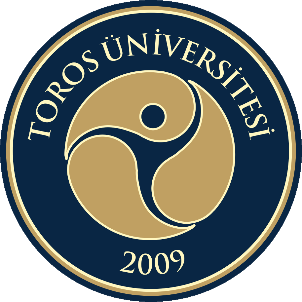     SAĞLIK HİZMETLERİ MESLEK YÜKSEKOKULUDANIŞMA KURULU RAPORU2021DANIŞMA KURULU ÜYLERİ2021 YILI DANIŞMA KURULU KARARLARININ DEĞERLENDİRİLMESİEĞİTİM-ÖĞRETİMARAŞTIRMA-GELİŞTİRMETOPLUMSAL KATKI2021 YILI DANIŞMA KURULU KARARLARININ GENEL DEĞERLENDİRİLMESİSHMYO 2021 yılı danışma kurulu kapsamında tüm programların müfredatlarının gözden geçirilerek güncellenmesi kararlaştırılmıştır. Bu bağlamda tüm programlar müfredatlarını gözden geçirmiş ve ihtiyaç doğrultusunda Ağız ve Diş Sağlığı Bölümü ile Diyaliz Programı müfredat güncellemesi gerçekleştirmişlerdir. Covid-19 pandemi koşullarının ağır bir şekilde seyretmesi sebebiyle mesleki uygulama dersleri hem öğrenci sağlığı hem merkez çalışanlarının sağlığı hem de hasta güvenliği düşünülerek sağlık merkezlerinden gelen görüş doğrultusunda sağlık merkezlerinde gerçekleştirilememiştir. Buna bağlı olarak, Mesleki Uygulama dersi olan tüm programlar uygulamalarını Toros Üniversitesindeki laboratuvarlarda sıkı koruyucu tedbirler alarak (maske, dezenfektan, sınıfların havalandırılması, az sayıda öğrenciyle uygulama yapılması vb.) gerçekleştirmişlerdir. Buna ek olarak, mesleki uygulama dersleri video ve görsel kaynaklar kullanılarak desteklenmiş böylece öğrencilerin pandemi koşulları sebebiyle yaşayacakları eksikler en aza indirilmeye çalışılmıştır.2022 YILI DANIŞMA KURULU ÖNERİ ve EYLEM/FAALİYET PLANIBu bölümde, Danışma Kurulu tarafından 2022 yılı içerisinde eğitim-öğretim, Ar-Ge ve toplumsal katkıya yönelik planlanan faaliyetleri veya eylemleri belirtiniz. Bunların hangi alt birimler veya kişiler tarafından takip edileceğini açıklayınız. Planlanan faaliyetin, akademik biriminizin 2022-2026 Stratejik planında hangi hedef veya hedefleri gerçekleştireceği ve nasıl izleneceğini ilgili performans göstergesi belirterek açıklayınız.EĞİTİM-ÖĞRETİMAR-GETOPLUMSAL KATKIKurulun AdıDANIŞMA KURULUToplantı Tarihi15.12.2021, 15:30Toplantının yapılış şekliONLINE (GOOGLE MEET)Adı ve SoyadıKurumuGöreviÖğr. Gör. Dilan SARPKAYAToros ÜniversitesiMüdür V.Dr. Öğr. Üyesi Cem YALAZA Toros ÜniversitesiMüdür YardımcısıÖğr. Gör. Turgay ARSLANToros ÜniversitesiMüdür YardımcısıÖğr. Gör. Güzin AYANToros ÜniversitesiÇocuk Bk. ve Gençlik H. Bl. B.Öğr. Gör. Mehmet YILDIZToros ÜniversitesiDişçilik Hiz. Böl. Bşk. Öğr. Gör. Gökhan KAFESToros ÜniversitesiElek. ve Oto. Böl. Bşk.Öğr. Gör. M. Taha TÜFEKToros ÜniversitesiTerapi ve Rehabilitasyon Böl. Bşk.Dr. Öğr. Ü. Efdal OKTAY GÜLTEKİNToros ÜniversitesiTıbbi Hizmetler ve Teknikler Bölüm BaşkanıÖğr. Gör. Aynur ÇELİKToros ÜniversitesiAmeliyathane Hizmetleri Program SorumlusuÖğr. Gör. Yağmur SÜRMELİToros ÜniversitesiAnestezi Program SorumlusuÖğr. Gör. Mehtap BUĞDAYCIToros ÜniversitesiDiyaliz Program SorumlusuÖğr. Gör. Demet ÖZERToros Üniversitesiİlk ve Acil Yardım Program SorumlusuDr. Öğr. Üyesi Birsen KESİK ZEYREKToros ÜniversitesiOptisyenlik Program SorumlusuÖğr. Gör. Arzu ÇOŞKUNToros ÜniversitesiTıbbi Görüntüleme Teknikleri Program SorumlusuÖğr. Gör. Tiinçe AKSAKToros ÜniversitesiTıbbi Laboratuvar Teknikleri Program SorumlusuEsra GÖZENAğız ve Diş Sağlığı Hastanesi Mersin Sektör TemsilcisiEsma ŞEYBENÖğrenci TemsilcisiÖğrenci TemsilcisiMevlüt Huzeyfe TURGUTMezun TemsilcisiMezun TemsilcisiTuğba KörükçüPMS medikal Sektör TemsilcisiFatma Sena Yeni Öğrenci Temsilcisi2. sınıf temsilcisiNecip Halil YalçınMezun TemsilcisiMezun TemsilcisiHakan ALAVToros Koleji Anaokulu Müd Yrd Sektör TemsilcisiElif VARSAKÖğrenci TemsilcisiÖğrenci TemsilcisiZeynep ÖZELÇİMezun TemsilcisiMezun TemsilcisiFatma ÖKSÜZSektör TemsilcisiSektör TemsilcisiYaren BERKTAŞÖğrenci TemsilcisiÖğrenci TemsilcisiFerhat GENÇERMezun TemsilcisiMezun TemsilcisiDoç. Dr. Bahar AYDINLIMersin Şehir Hastanesi Başhekimi V.Sektör TemsilcisiNergiz KAPLANÖğrenci TemsilcisiTLT 2. sınıfNermin İrem KOCAKALAYÖğrenci TemsilcisiAnestezi 1. sınıfElanur ERDENMezun TemsilcisiDiyaliz Mezun ÖğrenciKararSayısıKararDeğerlendirme1MYO’daki tüm program müfredatlarının gözden geçirilerek güncellenmesi.Ağız ve Diş Sağlığı bölümü ve Diyaliz Programı müfredatlarını güncellemiştir. 2Diyaliz, İlk ve Acil Yardım Hizmetleri, Tıbbi Görüntüleme, Tıbbi Laboratuvar Teknikleri, Anestezi ve Fizyoterapi Programında Pandemi sürecinin durumuna göre bahar döneminde 2.sınıf öğrencilerinin Mesleki Uygulama Eğitimine gitmeden laboratuvarda uygulama yaptırılması. Laboratuvara öğrencilerin dönüşümlü olarak alınması, maske ve dezenfektan gibi koruyucu önlemlerin de alınmasıyla mesleki uygulama dersi laboratuvarda gerçekleştirilmiştir. Ayrıca mesleki uygulama dersleri video ve görsel kaynaklar kullanılarak desteklenmiştir.KararSayısıKararDeğerlendirmeKararSayısıKararDeğerlendirmeF/E NoEylem/FaaliyetlerSorumlularSorumlular1Müfredat GüncellemesiProgram ve Bölüm BaşkanlıklarıProgram ve Bölüm Başkanlıkları1SP de Hedef 3.1 Ders müfredatlarında ders çeşitliliğini artırmak, hedefin gerçekleşmesi ile ilgili PG.3.1.2 ile izlenecektir.SP de Hedef 3.1 Ders müfredatlarında ders çeşitliliğini artırmak, hedefin gerçekleşmesi ile ilgili PG.3.1.2 ile izlenecektir.SP de Hedef 3.1 Ders müfredatlarında ders çeşitliliğini artırmak, hedefin gerçekleşmesi ile ilgili PG.3.1.2 ile izlenecektir.2 Ortak Ders havuzunun oluşturulması Program ve Bölüm Başkanlıkları Program ve Bölüm Başkanlıkları2 SP de Hedef 3.1 Ders müfredatlarında ders çeşitliliğini artırmak, hedefin gerçekleşmesi ile ilgili PG.3.1.2 ile izlenecektir SP de Hedef 3.1 Ders müfredatlarında ders çeşitliliğini artırmak, hedefin gerçekleşmesi ile ilgili PG.3.1.2 ile izlenecektir SP de Hedef 3.1 Ders müfredatlarında ders çeşitliliğini artırmak, hedefin gerçekleşmesi ile ilgili PG.3.1.2 ile izlenecektir3Mesleki Uygulama derslerinin yürütülmesinde daha etkili ve sürdürülebilir bir kontrol mekanizmasının oluşturulmasıMesleki Uygulama derslerinin yürütülmesinde daha etkili ve sürdürülebilir bir kontrol mekanizmasının oluşturulmasıProgram SorumlularıSP de Hedef 3.16 İş dünyasının, mezunların yeterlilikleri ile ilgili memnuniyet oranını arttırmak, hedefin gerçekleştirilmesi ile ilgili PG 3.16.1 ile izlenecektir.SP de Hedef 3.16 İş dünyasının, mezunların yeterlilikleri ile ilgili memnuniyet oranını arttırmak, hedefin gerçekleştirilmesi ile ilgili PG 3.16.1 ile izlenecektir.SP de Hedef 3.16 İş dünyasının, mezunların yeterlilikleri ile ilgili memnuniyet oranını arttırmak, hedefin gerçekleştirilmesi ile ilgili PG 3.16.1 ile izlenecektir.4Ders müfredatı dışında eğitimlerin düzenlenmesiDers müfredatı dışında eğitimlerin düzenlenmesiTüm Bölümlerin Öğretim ElemanlarıSP de Hedef 3.2 Yenilik, inovasyon, girişim ve teknoloji odaklı ders sayısını artırmak, hedefin gerçekleştirilmesi ile ilgili PG 3.2.1 ile izlenecektir.SP de Hedef 3.2 Yenilik, inovasyon, girişim ve teknoloji odaklı ders sayısını artırmak, hedefin gerçekleştirilmesi ile ilgili PG 3.2.1 ile izlenecektir.SP de Hedef 3.2 Yenilik, inovasyon, girişim ve teknoloji odaklı ders sayısını artırmak, hedefin gerçekleştirilmesi ile ilgili PG 3.2.1 ile izlenecektir.F/E NoEylem/FaaliyetlerSorumlular1Sempozyum/Kongre/Seminer vb. düzenlenmesiTüm Bölümlerin Öğretim Elemanları1SP de Hedef 4.2 Yenilik, inovasyon, girişim ve teknoloji odaklı ders sayısını artırmak, hedefin gerçekleştirilmesi ile ilgili PG 4.2.1 ile izlenecektir.SP de Hedef 4.2 Yenilik, inovasyon, girişim ve teknoloji odaklı ders sayısını artırmak, hedefin gerçekleştirilmesi ile ilgili PG 4.2.1 ile izlenecektir.1F/E NoEylem/FaaliyetlerSorumlular1Sosyal Sorumluluk Projelerinin gerçekleştirilmesiTüm Bölümlerin Öğretim Elemanları1SP de Hedef 5.1 Kamu kurumlarıyla birlikte sosyal sorumluk proje sayısının artırılması, hedefin gerçekleştirilmesi ile ilgili PG 5.1.1 ile izlenecektir.SP de Hedef 5.2 Dezavantajlı gruplara yönelik sosyal entegrasyon ve kapsayıcılığa ilişkin yapılan faaliyet sayısını arttırmak, hedefin gerçekleştirilmesi ile ilgili PG 5.2.1 ile izlenecektir.SP de Hedef 5.3 Kurumun ortak Yürüttüğü Sosyal Sorumluluk Projelerinin Sayısını arttırmak, hedefin gerçekleştirilmesi ile ilgili PG 5.3.2 ile izlenecektir.SP de Hedef 5.3 Öğrencilerin yaptığı sosyal sorumluluk projelerinin sayısını arttırmak, hedefin gerçekleştirilmesi ile ilgili PG 5.3.3 ile izlenecektir.SP de Hedef 5.1 Kamu kurumlarıyla birlikte sosyal sorumluk proje sayısının artırılması, hedefin gerçekleştirilmesi ile ilgili PG 5.1.1 ile izlenecektir.SP de Hedef 5.2 Dezavantajlı gruplara yönelik sosyal entegrasyon ve kapsayıcılığa ilişkin yapılan faaliyet sayısını arttırmak, hedefin gerçekleştirilmesi ile ilgili PG 5.2.1 ile izlenecektir.SP de Hedef 5.3 Kurumun ortak Yürüttüğü Sosyal Sorumluluk Projelerinin Sayısını arttırmak, hedefin gerçekleştirilmesi ile ilgili PG 5.3.2 ile izlenecektir.SP de Hedef 5.3 Öğrencilerin yaptığı sosyal sorumluluk projelerinin sayısını arttırmak, hedefin gerçekleştirilmesi ile ilgili PG 5.3.3 ile izlenecektir.